ILOŚĆ SZTUK: 3Sprzęt musi być fabrycznie nowy i pochodzić z polskiej dystrybucji.Wymagane wsparcie inżyniera produktu w trakcie wdrażania rozwiązania. (do ustalenia z zamawiającym)Zarządzalny przełącznik sieciowy L2 wyposażony w 48 gigabitowych  portów Ethernet, 4 porty 10Gbps SFP+ oraz 2 porty 40Gbps QSFP+. Całkowita przepustowość przełącznika musi wynosić 168 Gb/s, zdolność do przełączania 336 Gb / s a szybkość przesyłania musi osiągać osiąga 235 Mp / s. Urządzenie musi posiadać podwójne redundantne zasilanie.Typ przełącznika ZarządzanyPrzełącznik wielowarstwowyL2Podstawowe przełączanie RJ-45 Liczba portów Ethernet48Podstawowe przełączania Ethernet RJ-45 porty typ Gigabit Ethernet (10/100/1000)Ilość slotów Modułu SFP+4QSFP + Ilość gniazd modułowych 2Port konsoli RJ-45Obsługa 10GTakPełny dupleksTakPrzepustowość rutowania/przełączania  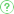 336 Gbit/sPrędkość przekazywania235 MppsMożliwości montowania w stelażu TakProcesor wbudowany TakTaktowanie procesora650 MHzPojemność pamięci wewnętrznej64 MBWielkość pamięci flash 16 MBNapięcie wejściowe AC100 - 240 VMaksymalne zużycie mocy 60 WLiczba wejść AC2Zasilanie nadmiaroweTakWymiary443x297x44mm